Eskom Kimberley Strengthening Phase 4 Project: ULCO-OLIEN-MANGANOREPhotos of the macro study area Detail site photos are provided in the specialists reports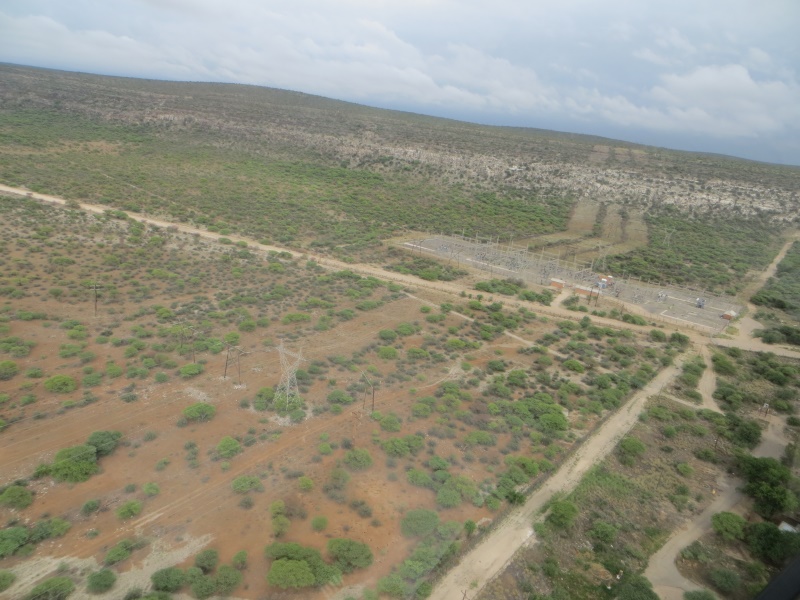 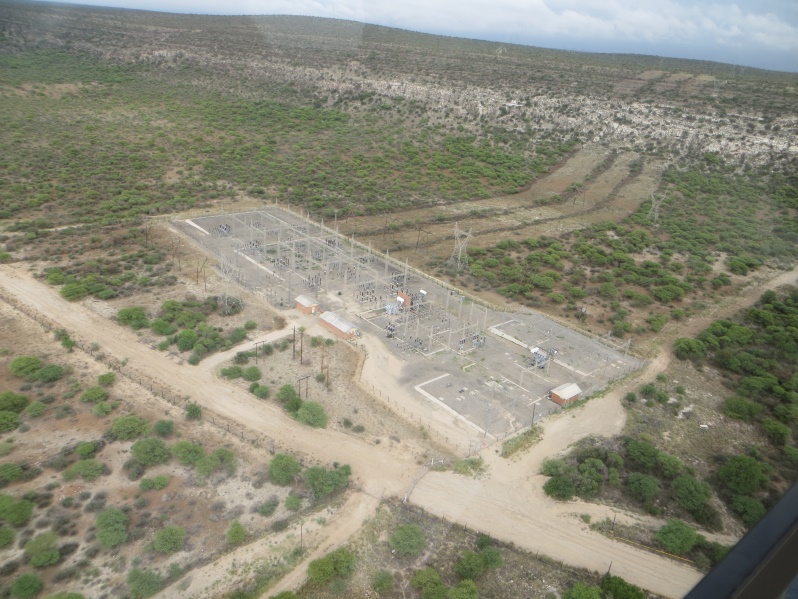 The Ulco Distribution Substation with the Gaarp Escarpment in the background.  Servitudes of existing lines where vegetation were cleared are clearly visible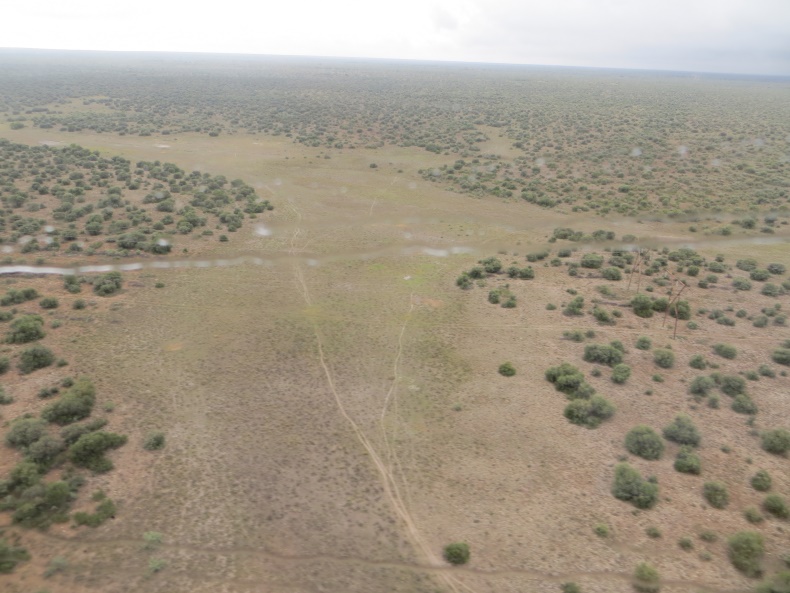 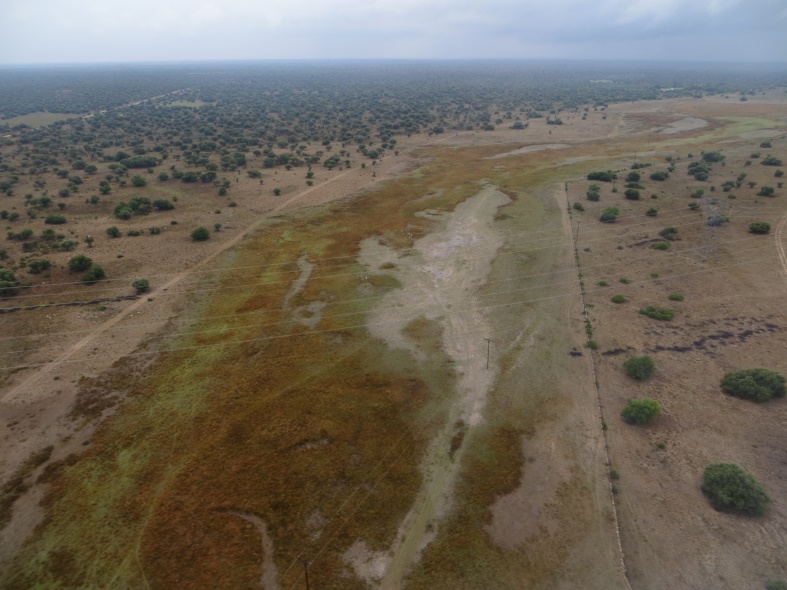 Route Alternative 3 – note that this route was discarded as it followed the Klein-Riet River with its associated valley bottom wetlands and impacts would have been unacceptably high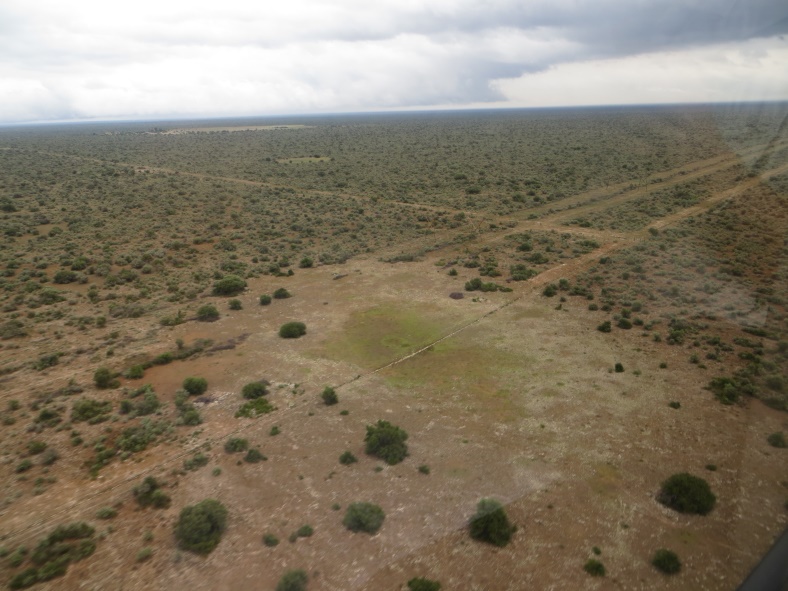 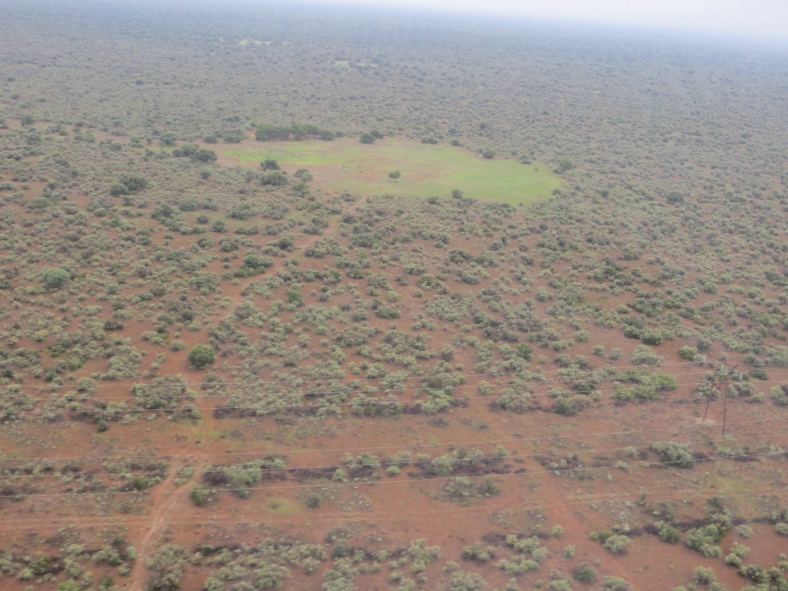 Typical views of the study area between the Ulco and Olien Substations.  Pans and existing infrastructure such as roads, power lines and farm fences are visible throughout the landscape.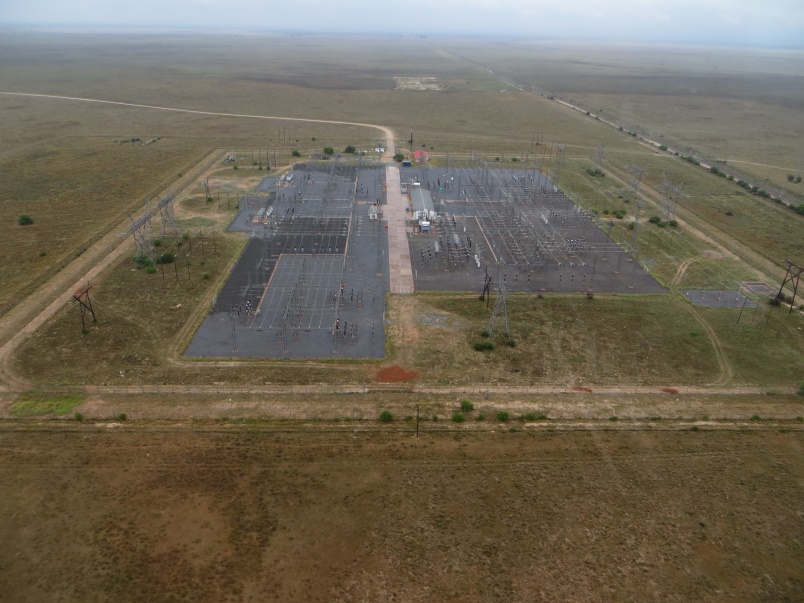 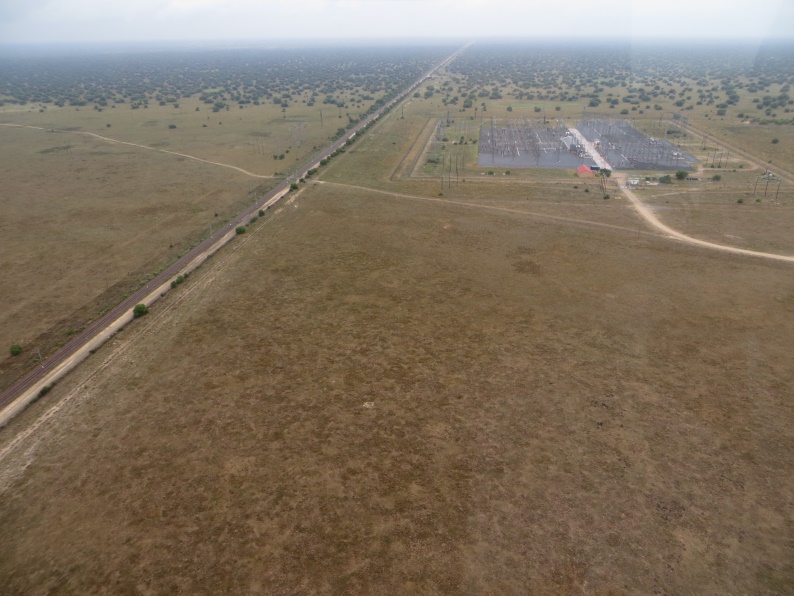 The Olien Distribution Substation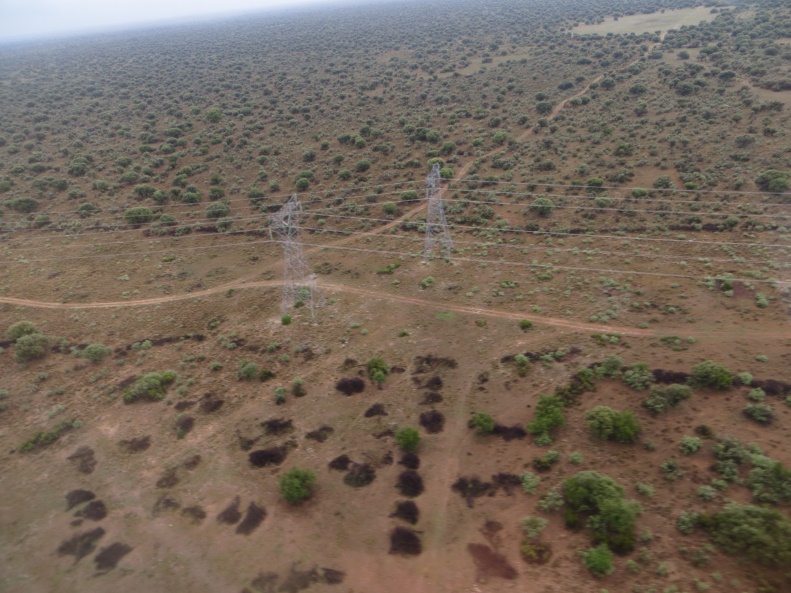 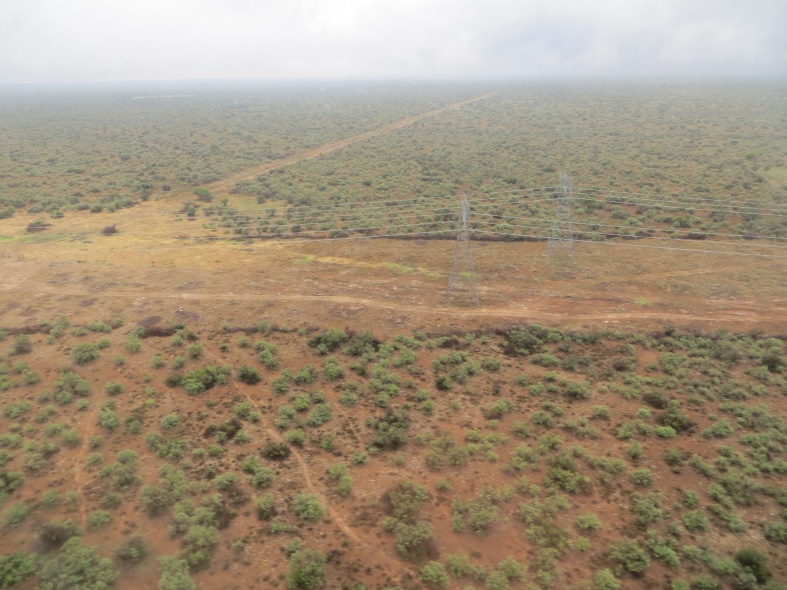 Existing infrastructure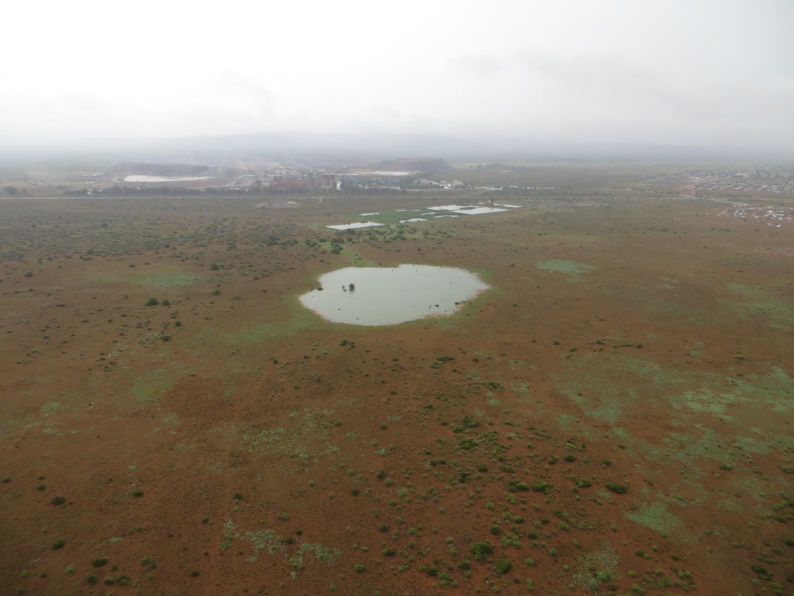 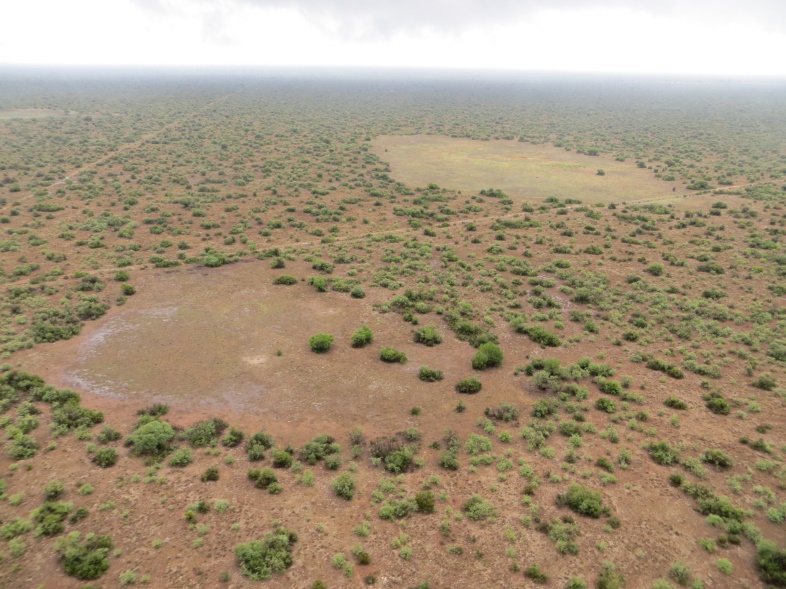 Pans within the study area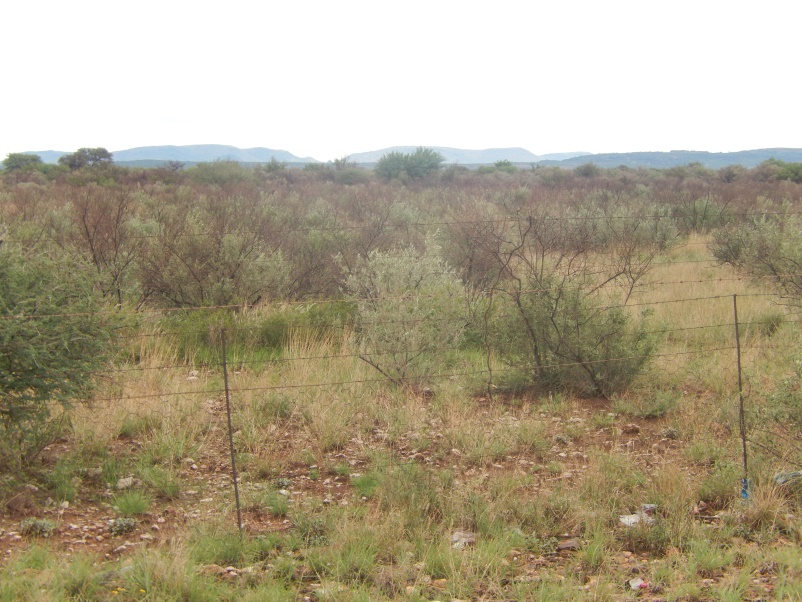 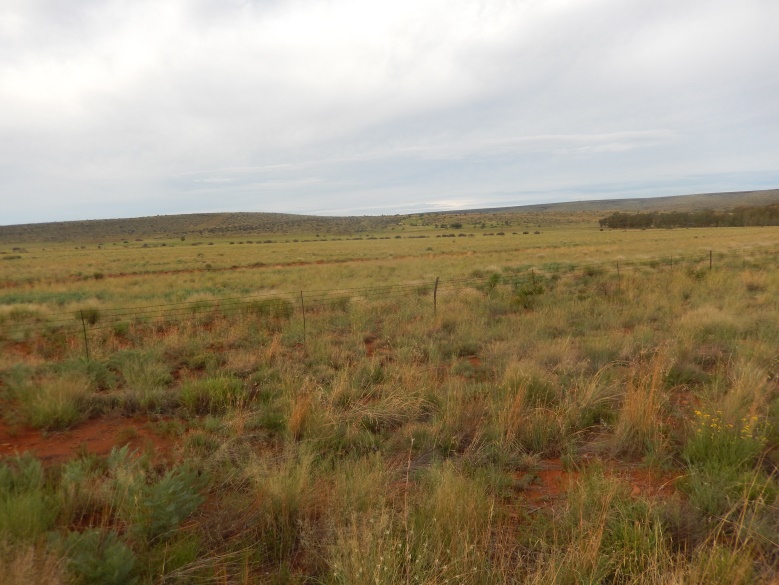 General view of the study area between the Olien and Manganore Substations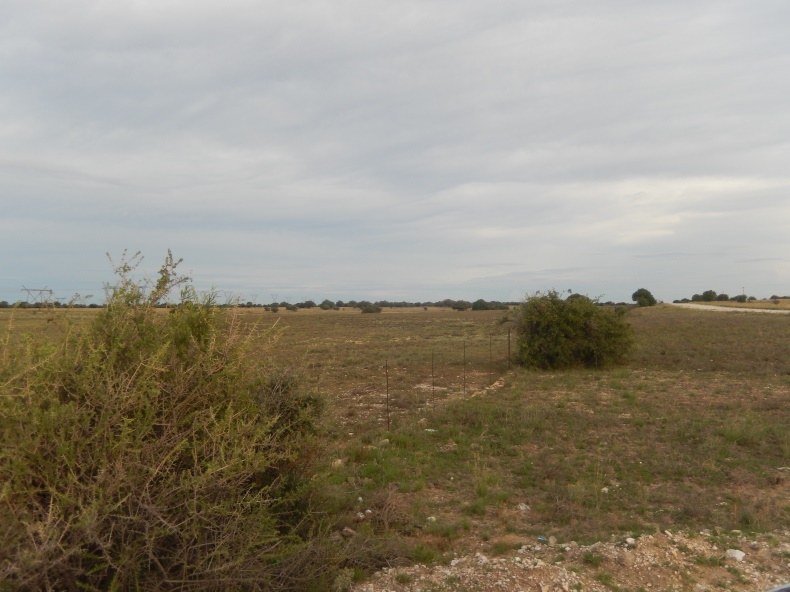 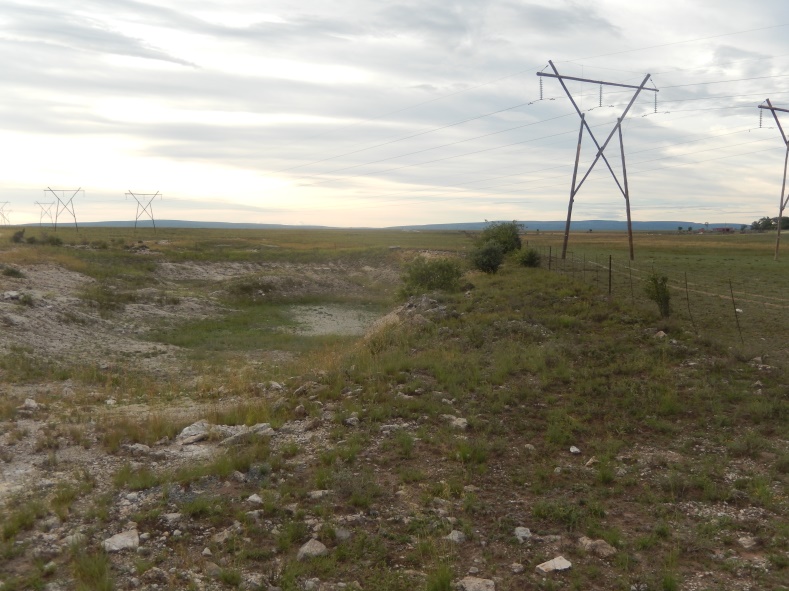 General view of the study area between the Olien and Manganore Substations      The Manganore Substation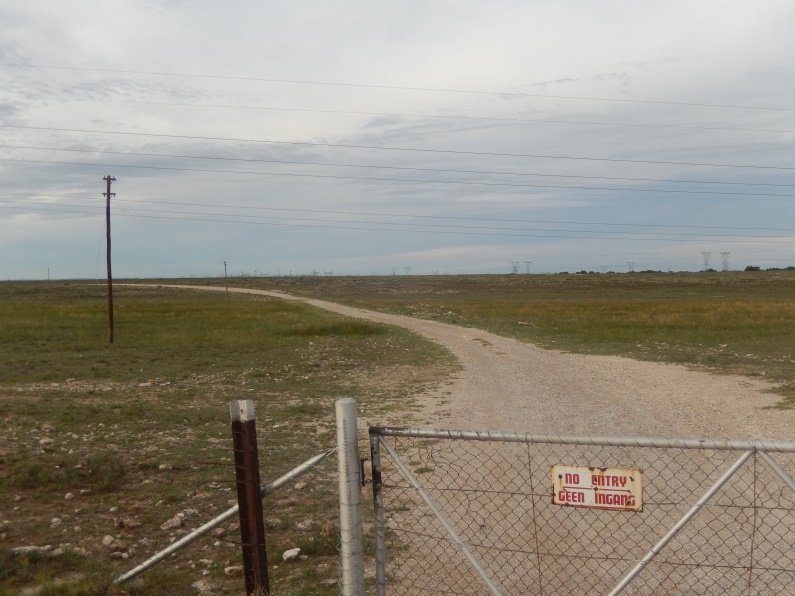 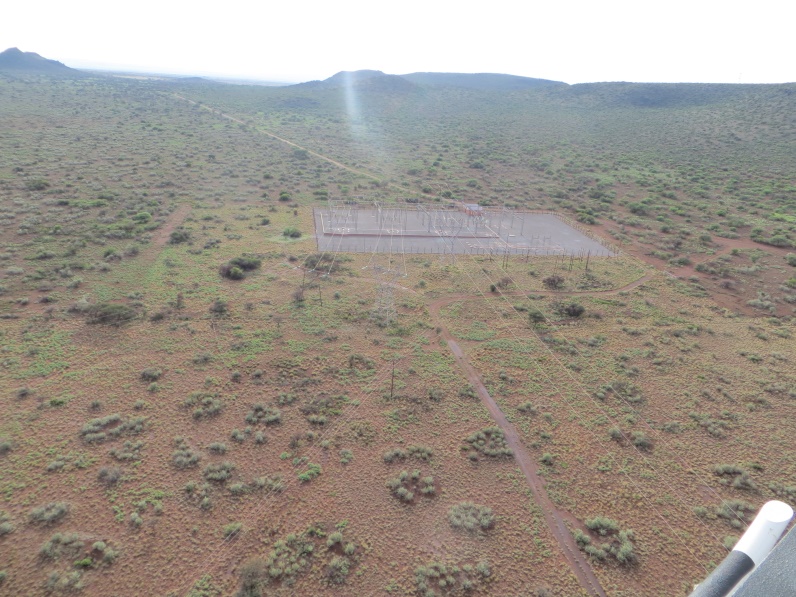 